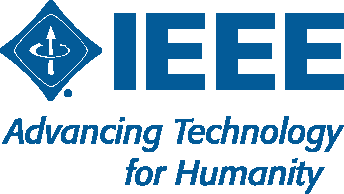 > News release example IEEE Names <Recipient Name> <Year> <Award Name> Recipient
 More information on achievement and its practical applicationCity, State – Date (MM/DD/YYYY format) -- IEEE,  the world's largest technical professional organization dedicated to advancing technology for humanity ,announced today that <IEEE member grade, recipient’s name> <area of expertise>. will receive <award name>. Some of <recipient’s> most recent research has influenced <modern day applications>.Body copy:Recipient’s affiliationWhen he/she will receive the awardAward citationImpact of the workOther IEEE affiliations (Society, etc.)Quote from recipientPast accoladesInclude link to conference website for more information About (Individual society/group)(Insert individual society/group boilerplate, if applicable)About IEEEIEEE is the world’s largest technical professional organization dedicated to advancing technology for the benefit of humanity. Through its highly cited publications, conferences, technology standards, and professional and educational activities, IEEE is the trusted voice on a wide variety of areas ranging from aerospace systems, computers and telecommunications to biomedical engineering, electric power and consumer electronics. Learn more at http://www.ieee.org.  Media Contact: